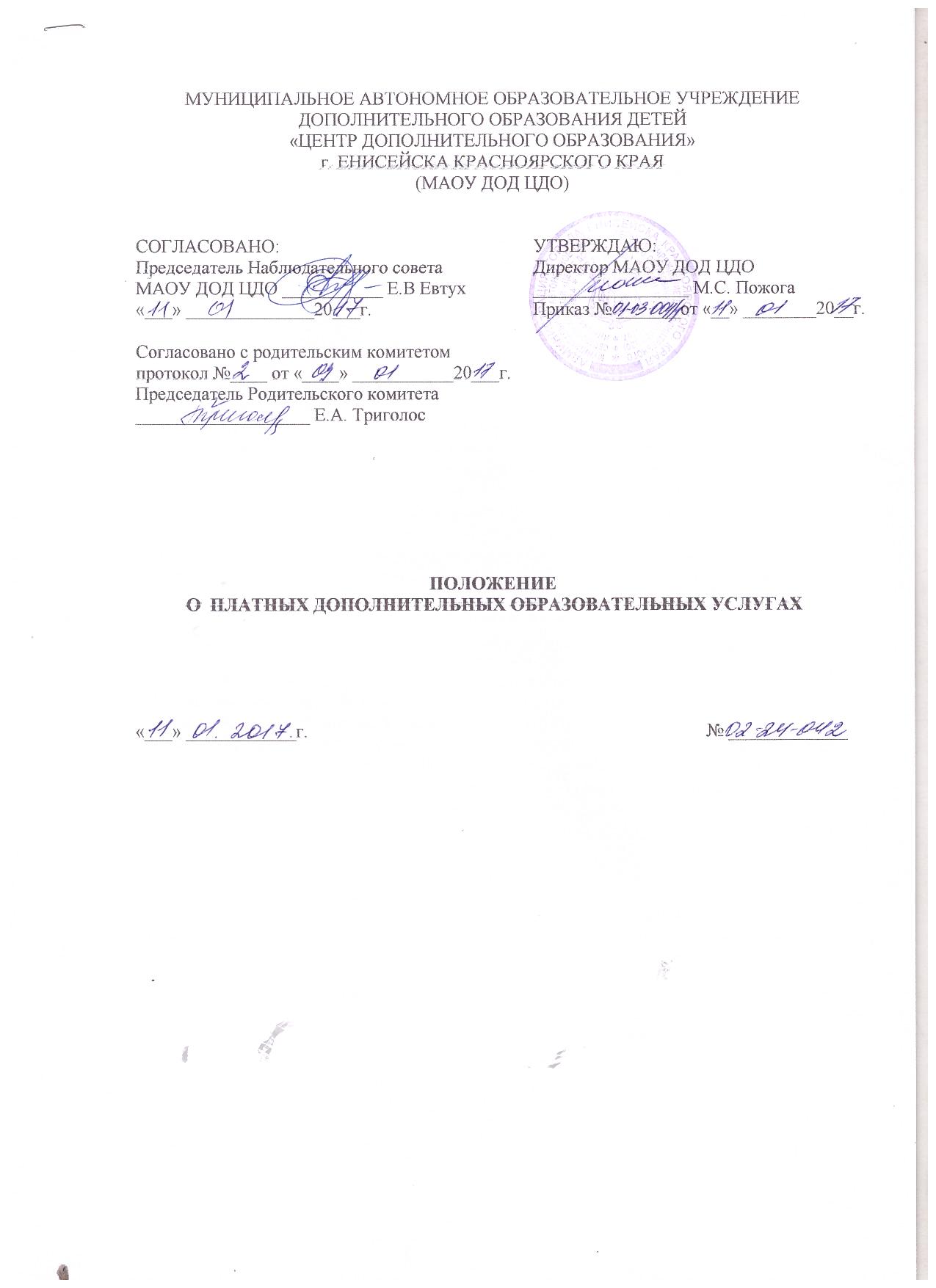 I. Общие положения1.1. Настоящее Положение регламентирует порядок оказания платных образовательных услуг (далее-Услуги) в муниципальном автономном образовательном учреждении дополнительного образования детей «Центр дополнительного образования» г. Енисейска Красноярского края (далее-Исполнитель) физическим и (или) юридическим лицам (далее-Заказчик), имеющим намерение заказать либо заказывающее Услуги для себя или иных лиц на основании договора об образовании.  1.2. Настоящее Положение разработано в соответствии с действующими нормативными правовыми актами:- Федерального закона от 29.12.2012 № 273-ФЗ «Об образовании в Российской Федерации»;- Законом Российской Федерации от 07.02.1992 № 2300-1 «О защите прав потребителей»;постановлением Правительства Российской Федерации от 15.08.2013г. № 706 «Об утверждении правил оказания платных образовательных услуг»;- приказом Министерства образования и науки Российской Федерации от 25.10.2013г. № 1185; "Об утверждении примерной формы договора об образовании на обучение по дополнительным образовательным программам"- Уставом  исполнителя МАОУ ДОД ЦДО.1.3. Понятия, используемые в настоящем Положении:«заказчик» - физическое и (или) юридическое лицо, имеющее намерение заказать либо заказывающее платные дополнительные образовательные услуги для себя или иных лиц на основании договора;«исполнитель» - организация, осуществляющая образовательную деятельность и предоставляющая платные дополнительные образовательные услуги заказчику;«обучающийся» - физическое лицо, получающее дополнительные образовательные услуги (осваивающее образовательную программу).1.4.Платной образовательной услугой считается услуга, оказываемая сверх установленного муниципального задания, а также в случаях, определенных федеральными законами, в пределах установленного муниципального задания, относящаяся к основным видам деятельности Исполнителя, а также к иным видам деятельности, приносящим доход, предусмотренным Уставом, для граждан и юридических лиц за плату и на одинаковых при оказании одних и тех же услуг условиях, которая включает в себя осуществление образовательной деятельности по договорам об образовании, заключаемым при приеме на обучение (далее - Договор)  и за счет средств физических и (или) юридических лиц.1.5 .К платным образовательным услугам, предоставляемым  Исполнителем относятся:- обучение по программам социально-педагогической направленности предшкольного образования детей 5-7 лет  (учебное объединение «Ступеньки», учебное объединение «Дошкольник»)- обучение по программам художественной направленности предшкольного образования детей 5-7 лет (учебное объединение «Нескучная суббота»).1.6. К платным образовательным услугам, предоставляемым Учреждением, не относятся: снижение установленной наполняемости групп, деление их на подгруппы при реализации основных образовательных программ; индивидуальные и групповые занятия за счёт часов, отведённых в образовательных программах.Привлечение на эти цели средств потребителей не допускается.1.7. Платные образовательные услуги не могут быть оказаны взамен или в рамках основной образовательной деятельности, финансируемой за счёт средств соответствующего бюджета.1.8. Исполнитель обязан обеспечить оказание платных образовательных услуг и других услуг в полном объёме в соответствии с условиями договора об оказании платных дополнительных образовательных услуг (далее - Договор).1.9. Общие принципы финансирования по учреждению образовательных услуг в системе дополнительного образования детей, нормативов финансирования образования учащихся, их платность или бесплатность определяется учредителем в пределах образовательных программ, определяющих статус исполнителя, и закрепляются в тексте его Устава.1.10.Цена образовательных услуг, оказываемых Исполнителем за основную плату по договору, определяется исходя из принципа обеспечения доступности дополнительных образовательных услуг для детей в сфере дополнительного образования. 1.11. Отказ получателя от предлагаемых платных образовательных услуг не может быть причиной уменьшения объема предоставляемых ему Учреждением основных образовательных услуг.1.12.Оказание дополнительных услуг не должно наносить ущерб или ухудшить качество предоставления основных образовательных услуг, которые Учреждение обязан оказывать бесплатно.1.13.Цены  и  тарифы на платные дополнительные образовательные услуги, оказываемые Учреждением,  устанавливаются руководителем Учреждения и согласуются с Наблюдательным советом Учреждения.1.14.Стоимость платных услуг определяется на основе расчета экономически обоснованных затрат материальных и трудовых ресурсов (далее – затраты).1.15. Платные услуги оказываются Учреждением по ценам, целиком покрывающим издержки Учреждения на оказание данных услуг. В случае, если федеральным законом предусматривается оказание Учреждением платной услуги в пределах муниципального задания, в том числе для льготных категорий потребителей, такая платная услуга включается в перечень муниципальных услуг, по которым формируется муниципальное задание.1.16.Увеличение стоимости платных  услуг после заключения   договора   не   допускается,   за   исключением   увеличении стоимости указанных услуг с учетом уровня инфляции, предусмотренного основными характеристиками федерального бюджета на очередной финансовый год и плановый период.1.17. Исполнитель вправе уменьшить стоимость платных образовательных услуг для детей работников МАОУ ДОД ЦДО, состоящих в штате учреждения, установив льготы (50% от общей стоимости платной услуги). Размер льготы, порядок предоставления и срок действия устанавливается приказом руководителя. Условие о наличии льготы на платные услуги  включается в договор о предоставлении платных услуг.1.18. Снижение стоимости в размере 50% от общей суммы оплаты за оказание дополнительных платных образовательных услуг предоставляется следующим категориям Обучающихся:детям - инвалидам, которым согласно заключению медико-санитарной экспертизы не противопоказано обучение в соответствующих учреждениях;детям, оставшимся без попечения родителей;детям работников МАОУ ДОД ЦДО, состоящих в штате учреждения.II. Порядок оказания платныхдополнительных образовательных услуг2.1.  Организация   платных  дополнительных  образовательных услуг осуществляется  с учетом запросов и потребностей участников образовательного процесса и возможностей Учреждения. 2.2. Учреждение создает необходимые условия для проведения платных дополнительных образовательных услуг в соответствии с действующими санитарными правилами и нормами.2.3. Платные услуги оказываются штатной численностью работников Учреждения в рамках основного рабочего времени. 2.4. Учреждение составляет смету расходов на платные дополнительные образовательные услуги.2.5.Исполнитель обязан до заключения договора и в период его
действия предоставлять заказчику достоверную информацию о себе и об
оказываемых платных услугах, обеспечивающую возможность их правильного выбора.2.6. При заключении договора заказчик должен быть ознакомлен с настоящим Положением, Уставом Учреждения, лицензией на образовательную деятельность и другими нормативными актами и финансовыми документами, определяющими порядок и условия оказания платных дополнительных услуг в данном образовательном учреждении.2.7. При заключении договора об оказании платных образовательных услуг Учреждение руководствуется примерной формой договора об образовании на обучение по дополнительным образовательным программам, утвержденной приказом Министерства образования и науки РФ от 25 октября 2013 г. N 1185».Договор заключается в письменной форме и содержит следующие сведения:а) полное наименование и фирменное наименование (при наличии) исполнителя - юридического лица; фамилия, имя, отчество (при наличии) исполнителя;б) место нахождения или место жительства исполнителя;в) наименование или фамилия, имя, отчество (при наличии) заказчика, телефон заказчика;г) место нахождения или место жительства заказчика;д) фамилия, имя, отчество (при наличии) представителя исполнителя и (или) заказчика, реквизиты документа, удостоверяющего полномочия представителя исполнителя и (или) заказчика;е) фамилия, имя, отчество (при наличии) обучающегося, его места жительства, телефон (указывается в случае оказания платных дополнительных образовательных услуг в пользу обучающегося, не являющегося заказчиком по договору);ж) права, обязанности и ответственность исполнителя, заказчика и обучающегося;з) полная стоимость образовательных услуг, порядок их оплаты;и) сведения о лицензии на осуществление образовательной деятельности (наименование лицензирующего органа, номер и дата регистрации лицензии);к) вид, уровень и (или) направленность образовательной программы (часть образовательной программы определенного уровня, вида и (или) направленность;л) форма обучения;м) сроки освоения образовательной программы (продолжительность обучения);н) порядок изменения и расторжения договора;о) другие необходимые сведения, связанные со спецификой оказываемых платных услуг.Договор составляется в двух экземплярах, один из которых находится у исполнителя, другой – у Заказчика. Заказчик обязан оплатить оказываемые образовательные услуги, в порядке и в сроки, указанные в договоре. Заказчику в соответствии с Законодательством РФ должен быть выдан документ, подтверждающий оплату образовательных услуг.2.8. Сведения, указанные в договоре, должны соответствовать информации, размещенной на официальном сайте образовательного учреждения в информационно-телекоммуникационной сети «Интернет» на дату заключения договора.2.9. Стоимость оказываемых образовательных услуг в договоре определяется по соглашению между Исполнителем и Заказчиком, утверждается директором Учреждения согласуется с Наблюдательным советом Учреждения.2.10. При непосещении обучающимся занятий по причинам болезни, карантина, отпуска на основании предоставленных справок, внесённая за время посещения плата засчитывается в последующие платежи. Во всех других случаях отсутствия обучающегося, плата за услугу взимается полностью.2.11.Руководитель образовательного учреждения издает приказ об организации платных дополнительных услуг в учреждении, в котором определяются:
– ответственность лиц, состав участников, организация работы по предоставлению дополнительных услуг (расписание занятий), привлекаемый преподавательский состав.2.12. Руководитель Учреждения должен оформить и обеспечить хранение следующих документов:-Устав с обозначенным наличием дополнительных платных образовательных услуг и порядком их предоставления (на договорной основе); -лицензию на право ведения образовательной деятельности (в приложении к лицензии);-утвержденные программы по каждому виду дополнительных платных образовательных услуг; -положение «О порядке предоставления платных дополнительных образовательных услуг»;-положение «О расходовании средств, полученных от предоставления платных дополнительных образовательных услуг»;-калькуляция (смета) цены платной дополнительной образовательной услуги;-приказ «Об организации дополнительных платных услуг» (с указанием должностных лиц, ответственных за оказание услуг, должностные инструкции, регламентирующие вопросы охраны жизни и здоровья детей, техники безопасности, ответственность работников, времени работы групп и закрепленных помещений, об утверждении учебного плана и программы; с утверждением количества и списочного состава групп, расписания занятий)-бюджетная смета по дополнительным платным образовательным услугам на текущий учебный год.-перечень дополнительных платных образовательных и других услуг с расчетом их стоимости; - договоры с потребителями о возмездном оказании услуг; - документы, подтверждающие оплату; 2.13.  Учебные занятия в порядке оказания дополнительных платных образовательных услуг начинаются по мере комплектования групп. 2.14. Учреждение, в соответствии с законодательством РФ, вправе осуществлять совместную деятельность по оказанию дополнительных платных образовательных услуг с любой сторонней организацией, имеющей лицензию на образовательную деятельность, при условии заключения договора, определяющего порядок и условия совместного оказания услуг.III. Порядок получения и расходования средств3.1. Цены на платные услуги устанавливаются в соответствии с законодательством Российской Федерации.3.2.Оплата за предоставление платных дополнительных образовательных услуг в Учреждении производится за наличный расчет в кассу МКУ «Централизованная бухгалтерия отдела образования администрации города Енисейска» и поступает на внебюджетный счет учреждения.3.3. Средства, полученные от оказания платных дополнительных образовательных и других услуг, аккумулируются на расчетном счёте в едином фонде финансовых внебюджетных средств, находятся в полном распоряжении и образовательного учреждения. План доходов и расходов по приносящей доход деятельности ежегодно представляется Наблюдательному совету Учреждения  на согласование.3.4. Учреждение ведет учет поступления и использования средств от Услуг в соответствии с действующим законодательством Российской Федерации.3.5. Доход от оказания платных дополнительных образовательных услуг используется на развитие Учреждения на основании сметы, утвержденной уполномоченным органом  Учреждения.Денежные средства, полученные от оказания платных образовательных и других услуг направляются на:а) услуги связи;б) услуги по содержанию имущества;в) увеличение стоимости материальных запасов;г) прочие услуги.3.6. Преподавательская деятельность в группах по оказанию дополнительных платных образовательных услуг оплачивается два раза в месяц за фактически отработанное время из бюджетных средств Учреждения.IV. Ответственность исполнителя и заказчика4.1. 3а неисполнение либо ненадлежащее исполнение обязательств по договору исполнитель и заказчик несут ответственность, предусмотренную договором и законодательством Российской Федерации.4.2.	При обнаружении недостатка платных услуг, в том числе оказания их не в полном объеме,  заказчик вправе по своему выбору потребовать:а) безвозмездного оказания услуг;б) соразмерного уменьшения стоимости оказанных платных услуг;в) возмещения понесенных им расходов по устранению недостатков оказанных платных образовательных услуг своими силами или третьими лицами.4.3. Заказчик вправе отказаться от исполнения договора и потребовать полного возмещения убытков, если в установленный договором срок недостатки платных услуг не устранены исполнителем. Заказчик также вправе отказаться от исполнения договора, если им обнаружен существенный недостаток оказанных платных образовательных услуг или иные существенные отступления от условий договора.4.4. Если исполнитель нарушил сроки оказания платных услуг (сроки начала и (или) окончания оказания платных услуг и (или) промежуточные сроки оказания платной услуги) либо если во время оказания платных услуг стало очевидным, что они не будут осуществлены в срок, заказчик вправе по своему выбору:а) назначить исполнителю новый срок, в течение которого исполнитель должен приступить к оказанию платных услуг и (или) закончить оказание платных услуг;б) поручить оказать платные услуги третьим лицам за разумную цену и потребовать от исполнителя возмещения понесенных расходов;в) потребовать уменьшения стоимости платных  услуг;г) расторгнуть договор.4.5. По инициативе исполнителя договор может быть расторгнут в одностороннем порядке в следующем случае:а) просрочка оплаты стоимости платных услуг;б) невозможность надлежащего исполнения обязательств по оказанию платных услуг вследствие действий (бездействия) обучающегося.  V. Контроль  предоставлениядополнительных  (платных)  образовательных  услуг.5.1. Контроль за организацией и качеством исполнения Услуг, а также правильностью расчетов с потребителями (контрагентами), осуществляют в пределах своей компетенции:директор Учреждения;государственные и муниципальные органы, на которые, в соответствии с законами законодательством Российской Федерации, возложена проверка деятельности Учреждения.5.2.  Учреждение ежегодно представляет Учредителю отчет о поступлении и расходовании средств, полученных от оказания Услуг.5.3. Учредитель вправе приостановить или запретить деятельность Учреждения по оказанию Услуг, если эта деятельность осуществляется с нарушением требований законодательства Российской Федерации или наносит ущерб основной образовательной деятельности Учреждения.
ДОГОВОР № об образовании на обучение по дополнительным образовательным программам предшкольного образования детей 5-7 летг.Енисейск                                                                                     «____»____________ 20____г.(место заключения договора)                                                                                                             (дата заключения договора)Муниципальное автономное образовательное учреждение дополнительного образования детей «Центр дополнительного образования» г. Енисейска Красноярского края,(полное наименование и фирменное наименование (при наличии) организации, осуществляющей образовательную деятельность по дополнительным образовательным программам осуществляющее образовательную  деятельность  на основании лицензии от "29"декабря 2015 года №8500-л, выданной Министерством образования Красноярского края(дата и номер лицензии)(наименование лицензирующего органа)именуемое в дальнейшем "Исполнитель", в лице директора Пожога Марины Сергеевны                                                                                        (наименование должности, фамилия, имя, отчество представителя Исполнителя)действующей на основании Уставаи ____________________________________________________________________________(фамилия, имя, отчество (при наличии) законного представителя несовершеннолетнего лица, зачисляемого на обучение)именуемый  в   дальнейшем    "Заказчик",    действующий  в  интересах несовершеннолетнего ______________________________________________________________________________(фамилия, имя, отчество (при наличии)лица, зачисляемого на обучение)_______________________________________________________________________________________________________именуемый в дальнейшем "Обучающийся" совместно   именуемые   Стороны,   заключили   настоящий    Договор    о нижеследующем:I. Предмет Договора      1.1. Исполнитель обязуется предоставить образовательную  услугу,  а Заказчик   обязуется    оплатить образовательную  услугу по предоставлению_________________________________________________________________________________________________________________________________________________________(наименование дополнительной образовательной программы, форма обучения, вид, уровень и (или) направленность образовательной программы (часть образовательной программы определенного уровня, вида и (или) направленности)в пределах федеральных  государственных  требований  в  соответствии   с   учебным  планом, в том числе  индивидуальными,  и  образовательными  программами Исполнителя.      1.2. Срок освоения образовательной программы на  момент  подписания Договора составляет ___________________________________________________________________.(указывается количество месяцев, лет)II. Права Исполнителя, Заказчика и Обучающегося     2.1. Исполнитель вправе:     2.1.1.Самостоятельно   осуществлять образовательный процесс, устанавливать системы оценок, формы, порядок и периодичность   проведения промежуточной аттестации Обучающегося.     2.1.2.  Применять   к   Обучающемуся   меры поощрения и меры дисциплинарного взыскания в соответствии с законодательством   Российской Федерации, учредительными документами Исполнителя, настоящим Договором и локальными нормативными актами Исполнителя.     2.2. Заказчик вправе получать информацию от Исполнителя по вопросам организации   и обеспечения   надлежащего предоставления услуг, предусмотренных разделом I настоящего Договора.     2.3. Обучающемуся предоставляются академические права в соответствиис частью 1 статьи 34 Федерального закона от 29 декабря 2012 г.   N 273-ФЗ "Об образовании в Российской Федерации". Обучающийся также вправе:     2.3.1. Получать информацию от Исполнителя по вопросам организации и обеспечения надлежащего предоставления услуг, предусмотренных разделом I настоящего Договора.     2.3.2.  Обращаться   к   Исполнителю   по   вопросам,     касающимся образовательного процесса.     2.3.3. Пользоваться в порядке, установленном локальными нормативными актами, имуществом Исполнителя, необходимым для освоения образовательной программы.     2.3.4. Принимать в порядке, установленном  локальными   нормативными актами,  участие  в  социально-культурных,   оздоровительных     и   иных мероприятиях, организованных Исполнителем.     2.3.5. Получать полную и достоверную  информацию  об  оценке   своих знаний, умений, навыков и компетенций, а также о критериях этой оценки.    2.3.6. Исполнитель вправе уменьшить стоимость платных образовательных услуг для детей работников МАОУ ДОД ЦДО, состоящих в штате учреждения, установив льготы (50% от общей стоимости платной услуги). Размер льготы, порядок предоставления и срок действия устанавливается приказом руководителя. Условие о наличии льготы на платные услуги  включается в договор о предоставлении платных услуг.    2.3.7.Снижение стоимости в размере 50% от общей суммы оплаты за оказание дополнительных платных образовательных услуг предоставляется следующим категориям Обучающихся:детям - инвалидам, которым согласно заключению медико-санитарной экспертизы не противопоказано обучение в соответствующих учреждениях;детям, оставшимся без попечения родителей;детям работников МАОУ ДОД ЦДО, состоящих в штате учреждения.III. Обязанности Исполнителя, Заказчика и Обучающегося      3.1. Исполнитель обязан:      3.1.1.   Зачислить   Обучающегося,    выполнившего    установленные законодательством  Российской  Федерации,  учредительными   документами, локальными нормативными актами Исполнителя условия  приема,  в  качестве_____________________________________________________________________________.(указывается категория обучающегося)     3.1.2. Довести  до  Заказчика  информацию,  содержащую    сведения о предоставлении платных образовательных услуг в порядке и объеме, которые предусмотрены Законом Российской Федерации "О защите прав потребителей" и Федеральным законом "Об образовании в Российской Федерации.     3.1.3.  Организовать  и   обеспечить   надлежащее     предоставление образовательных услуг, предусмотренных разделом I  настоящего   Договора. Образовательные  услуги  оказываются  в  соответствии   с  федеральными государственными   требованиями,   учебным   планом,   в     том    числе индивидуальным, и расписанием занятий Исполнителя.     3.1.4.   Обеспечить   Обучающемуся   предусмотренные       выбранной образовательной программой условия ее освоения.     3.1.5. Сохранить место за Обучающимся в случае пропуска занятий   по уважительным причинам (с учетом оплаты услуг, предусмотренных разделом I настоящего Договора).     3.1.6.  Принимать  от  Заказчика    плату за образовательные услуги.     3.1.7. Обеспечить Обучающемуся уважение человеческого   достоинства, защиту от всех форм  физического  и  психического  насилия,   оскорбления личности, охрану жизни и здоровья.     3.2. Заказчик обязан своевременно вносить плату за   предоставляемые Обучающемуся образовательные услуги, указанные в  разделе  I   настоящего Договора, в размере и порядке, определенных настоящим Договором, а также предоставлять платежные документы, подтверждающие такую оплату.     3.3. Обучающийся обязан соблюдать требования, установленные в статье 43 Федерального закона от 29 декабря 2012 г. N 273-ФЗ "Об образовании   в Российской Федерации", в том числе:     3.3.1. Выполнять задания для подготовки к занятиям, предусмотренным учебным планом, в том числе индивидуальным.     3.3.2. Извещать Исполнителя о причинах отсутствия на занятиях.     3.3.3. Обучаться в образовательной организации  по   образовательной программе   с   соблюдением   требований,   установленных     федеральным государственным   образовательным    стандартом    или       федеральными государственными  требованиями  и   учебным   планом,   в     том   числе индивидуальным, Исполнителя.     3.3.4.  Соблюдать  требования  учредительных  документов,    правила внутреннего распорядка и иные локальные нормативные акты Исполнителя.IV. Стоимость услуг, сроки и порядок их оплаты    4.1. Полная стоимость платных образовательных услуг за весь период обучения Обучающегося составляет _______________ рублей.      Увеличение  стоимости  образовательных   услуг   после   заключения Договора не допускается, за исключением увеличения  стоимости  указанных услуг   с   учетом   уровня   инфляции,       предусмотренного основными характеристиками федерального бюджета  на  очередной  финансовый   год и плановый период.     4.2. Оплата производится ____________________________________________________(период оплаты (единовременно, ежемесячно, ежеквартально, по четвертям,полугодиям или иной платежный период).     4.3. Время оплаты: не позднее 15  числа каждого месяца, подлежащего оплате_______     4.4. Оплата производится за наличный расчет.     4.5. Исполнитель вправе снизить стоимость платных образовательных услуг по договору об оказании платных образовательных услуг с учетом покрытия недостающей стоимости платных образовательных услуг за счет собственных средств в том числе средств, полученных от приносящей доход деятельности, добровольных пожертвований и целевых взносов физических и (или) юридических лиц. Основания и порядок снижения стоимости платных образовательных услуг устанавливаются локальным нормативным актом и доводятся до сведения обучающихся.     4.5. В случае непосещения ребенком платных образовательных занятий по  уважительной причине (болезнь, заявление родителей) перерасчет оплаты производится за каждый день непосещения ребенком занятий.V. Основания изменения и расторжения договора     5.1. Условия, на которых заключен  настоящий  Договор,  могут   быть изменены по соглашению Сторон или  в  соответствии  с   законодательством Российской Федерации.     5.2. Настоящий Договор может быть расторгнут по соглашению Сторон.     5.3. Настоящий  Договор  может  быть  расторгнут  по     инициативе Исполнителя в одностороннем порядке в случаях:     установления нарушения порядка приема в образовательную организацию, повлекшего  по  вине  Обучающегося  его  незаконное  зачисление  в  эту образовательную организацию;     просрочки оплаты стоимости платных образовательных услуг;     невозможности  надлежащего  исполнения  обязательства  по   оказанию платных  образовательных  услуг   вследствие   действий     (бездействия) Обучающегося;     в  иных  случаях,  предусмотренных  законодательством  Российской Федерации.     5.4. Настоящий Договор расторгается досрочно:     по инициативе Обучающегося или родителей (законных   представителей) несовершеннолетнего  Обучающегося,  в  том  числе  в  случае     перевода Обучающегося для продолжения освоения образовательной программы в другую организацию, осуществляющую образовательную деятельность;     по обстоятельствам, не зависящим от воли Обучающегося или родителей (законных представителей) несовершеннолетнего Обучающегося и Исполнителя, в том числе в случае ликвидации Исполнителя.     5.5. Исполнитель вправе отказаться от  исполнения  обязательств   по Договору при условии полного возмещения Заказчику убытков.     5.6. Заказчик  вправе отказаться  от  исполнения  настоящего  Договора  при  условии   оплаты Исполнителю фактически понесенных им расходов, связанных  с   исполнением обязательств по Договору.VI. Ответственность Исполнителя, Заказчика и Обучающегося     6.1. За неисполнение или ненадлежащее исполнение своих обязательств по   Договору   Стороны   несут    ответственность,       предусмотренную законодательством Российской Федерации и Договором.     6.2. При обнаружении недостатка образовательной услуги, в том числе оказания  ее  не  в  полном  объеме,  предусмотренном    образовательными программами (частью образовательной программы), Заказчик вправе по своему выбору потребовать:     6.2.1. Безвозмездного оказания образовательной услуги;     6.2.2. Соразмерного уменьшения стоимости оказанной   образовательной услуги;     6.2.3. Возмещения понесенных им расходов по устранению   недостатков оказанной образовательной услуги своими силами или третьими лицами.     6.3. Заказчик вправе отказаться от исполнения Договора и потребовать полного возмещения убытков, если в срок недостатки образовательной услуги не устранены Исполнителем. Заказчик также вправе отказаться от исполнения Договора,  если  им   обнаружен   существенный   недостаток     оказанной образовательной услуги или  иные  существенные  отступления  от   условий Договора.     6.4. Если Исполнитель нарушил сроки оказания образовательной услуги (сроки начала и (или) окончания оказания образовательной услуги и   (или) промежуточные сроки оказания образовательной услуги) либо если во   время оказания образовательной  услуги  стало  очевидным,  что  она  не  будет осуществлена в срок, Заказчик вправе по своему выбору:     6.4.1.  Назначить  Исполнителю  новый  срок,  в  течение  которого Исполнитель должен приступить к оказанию образовательной услуги и   (или) закончить оказание образовательной услуги;     6.4.2. Поручить оказать образовательную  услугу  третьим  лицам  за разумную  цену  и  потребовать  от  Исполнителя  возмещения    понесенных расходов;     6.4.3. Потребовать уменьшения стоимости образовательной услуги;     6.4.4. Расторгнуть Договор.     6.5.  Заказчик  вправе  потребовать  полного  возмещения    убытков, причиненных ему в связи с нарушением сроков  начала  и  (или)   окончания оказания  образовательной  услуги,  а  также  в  связи  с    недостатками образовательной услуги.VII. Срок действия Договора     7.1. Настоящий Договор  вступает  в  силу  со  дня  его   заключения Сторонами и действует до полного исполнения Сторонами обязательств.VIII. Заключительные положения     8.1.  Сведения,  указанные  в  настоящем  Договоре,    соответствуют информации,  размещенной  на  официальном  сайте  Исполнителя в сети "Интернет" на дату заключения настоящего Договора.     8.2. Под периодом предоставления образовательной  услуги   (периодом обучения)  понимается  промежуток  времени  с  даты  издания   приказа о зачислении Обучающегося в образовательную организацию  до  даты   издания приказа  об  окончании  обучения   или   отчислении  Обучающегося из образовательной организации.     8.3. Настоящий Договор составлен в 2 экземплярах,  по  одному   для каждой из Сторон. Все  экземпляры  имеют  одинаковую  юридическую   силу. Изменения и дополнения настоящего Договора могут производиться только в письменной форме и подписываться уполномоченными представителями Сторон.     8.4. Изменения Договора оформляются дополнительными соглашениями   к Договору.IX. Адреса и реквизиты сторонПриложение к Положению о  платных образовательных услугах «Форма Договора об образовании на обучение по дополнительным образовательным программам,  разработанная в соответствии с Примерной формой Договора, утвержденной приказом Министерства образования и науки РФ от 25 октября 2013 г. N 1185»Исполнитель:   муниципальное автономное образовательное учреждение дополнительного образования детей «Центр дополнительного образования» г. Енисейска Красноярского краяЮридический адрес: 663180 Красноярский край г. Енисейск ул. Горького, 5Р/С 40701810400001000050БИК 040407001УФК по Красноярскому краю(МАОУ ДОД ЦДО л/с 30196Э35810) Отделение Красноярск г. Красноярск Тел.: 8(39195)2 25 77          8(39195)2 27 71 Директор_____________Пожога М.С.МП«____»___________________20___г.Заказчик:ФИО ________________________________________________________________________________________________________________________Адрес: ________________________________________________________________________________Телефон _____________________________________Паспорт, серия, номер, кем и когда выдан__________________________________________________________________________ __________          __________________подпись                      расшифровка подписи«____»____________________20____г.